APPLICATION TO LEASE 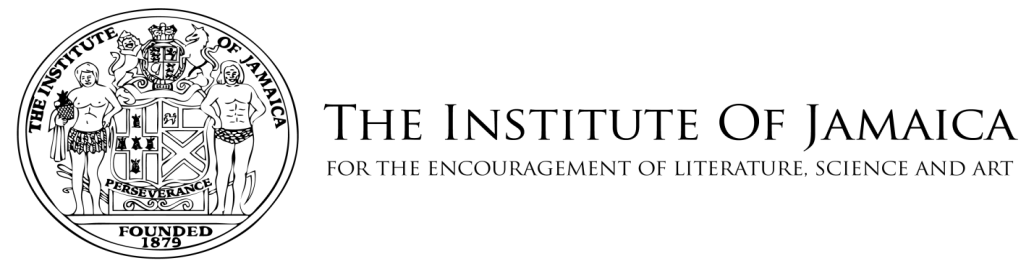 THE GREEN HILLS FIELD STATIONI hereby declare that all the above information is true and accurate to the best of my knowledge and  acknowledge that the submission of any false or deliberately misleading information shall be grounds for the IOJ  to reject this Application. Name:……………………………….......    Signature: :………………….………......      Date: …………………......                                                                                                                                     (dd/mm/yyyy)No. ItemInformation to be provided by ApplicantApplicant’s Name(Insert Name of Company/Organization if applying as such)Mr.  Mrs.  MissPlace of EmploymentOccupation(period:_______________________)Postal AddressTelephone NumberE-mail AddressSecondary ApplicantsName:Secondary ApplicantsName:Secondary ApplicantsName:Type of TenureRequest to LeaseLocation /Property AddressTitle Reference & Valuation Roll(If available)Volume 931 Folio 372Proposed use(Add additional details on the lines provided) Services    Commercial      OtherDetails:Proposed use(Add additional details on the lines provided)Proposed use(Add additional details on the lines provided)Proposed use(Add additional details on the lines provided)Proposed Infrastructure□ Road access    □ Electricity      □ Telephone    □ Water       □ SewerComments or Additional Information(Attach additional pages, if necessary)Please insert one final offer amount.(Ranges are not permitted)AMOUNT OFFERED:J$....................................................................................................Applications submitted with ranges will be rejected/disqualified